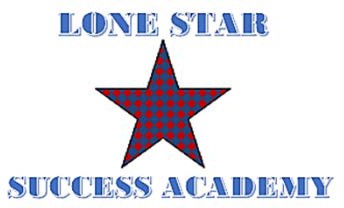 Lone Star Success Academy Meeting Agenda/NoticeThursday, May 16st, 2019 10:30am (CST)********************************************To join the online meeting************************************************Join from PC, Mac, Linux, iOS or Android:  https://rop.zoom.us/j/4550956808Or Telephone:Dial (for higher quality, dial a number based on your current location):US:  +1 646 876 9923 or +1 669 900 6833 or +1 408 638 0968Meeting ID:  432 952 9991Notice is hereby given that on the 15th day of April 2019, the Advisory Board of Lake Granbury Academy Charter School will hold a regular board meeting at 10:30 a.m. at the Lake Granbury Youth Service Program Administration Office, 1300 Crossland Rd, Granbury, TX. The subjects to be discussed, considered, or upon which any formal action may be taken are as listed below. Please note that the sequence of items given in the posting is only approximate and that the order of individual items may be adjusted as necessary.Call to Order and Establish QuorumWelcome and Recognition of Special Guests:  Action ItemsConsider approval of Board Minutes for the Meeting held on April 18, 2019:  Board Approval and Resolution on School Calendar change from 4 days a week to 5 days a weekReports/Discussion ItemsSuperintendent report on:  School Personnel School Leader- Dr. Venters Special Programs Coordinator position SY 2019-2020 Teacher Agreements Charter School Summit Update Program Update – Graduation, Teacher PD Waiver, E-Sped, Resources, Technology, etc. State Testing -STARRFinance Report - Monthly Financial ReportAdjournment:  Tracy Bennett-Joseph, M.Ed. Lake Granbury Academy Charter School Superintendent 